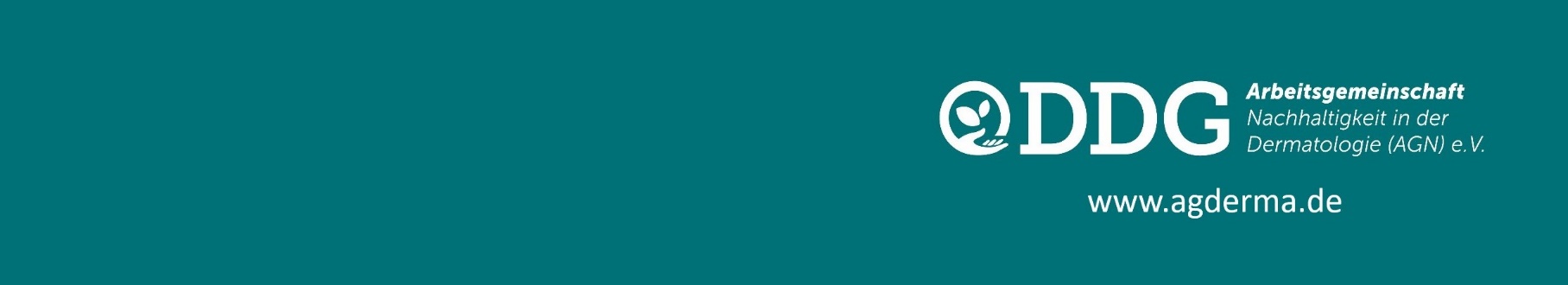 An Firma									Ort, Datum…………………………..	…………………………………………………..…………………………..Sehr geehrte Damen und Herren,Sie haben uns Ihre Werbesendung zukommen lassen. Wussten Sie, dass der Gesundheitssektor mit über 5% an den gesamten CO2-Emissionen in Deutschland beteiligt ist?Aus diesem Grund hat der 125. Deutsche Ärztetag am 1. November 2021 beschlossen, dass alle Mediziner aufgefordert werden, Nachhaltigkeitsaspekte in ihren normalen Arbeitsalltag zu integrieren. Denn Ärzte und Ärztinnen sind ihrem Berufsstand verpflichtet und dürfen die Gesundheit ihrer Patienten nicht gefährden. Was hat das mit Werbung zu tun?Neben Verordnung von Medikamenten und Mobilität von Personal und Patienten sind Lieferketten und Materialanschaffung mit ca. 23 % für einen Großteil der Treibhausgase des medizinischen Sektors verantwortlich.Denn Werbesendungen mit Produktproben enthalten oft zahlreiche Einmalsets aus Verbundstoffen und Kunststoffen. Plastiktuben und -Behälter für Cremes und Salben sowie deren Umverpackungen haben nachweislich zur Erhöhung des immensen Müllberges weltweit geführt und landen bis heute oft über Umwege in den Ozeanen. Hier zerfallen die Verpackungen durch Sonneneinstrahlung und Welleneinwirkung zu Mikroplastik und gelangen über die Nahrungskette zunehmend auf unseren Teller. Der durch das Sonnenlicht angestoßene Zerfall von Mikroplastik setzt zudem das klimaschädliche Treibhausgas Methan frei, was 25mal stärker als Kohlendioxid wirkt und eine weitere erhebliche Belastung der Umwelt darstellt. Postsendungen, die oft Hochglanzpapier und Plastikumhüllungen enthalten und nicht angeforderte Zeitschriften, oft ummantelt mit Folie, bedeuten unnötigen Ressourcenverbrauch, belasten die Lieferketten und erhöhen unsere Abfallgebühren. Durch Werbefaxe entstehen uns Kosten, da sie Papier, Druckerschwärze und Energie verbrauchen. Darüber hinaus bindet das Ein- und Aussortieren von Produktproben Platz und unsere wertvolle Arbeitszeit.Helfen Sie uns, die Umwelt lebensfreundlich zu erhalten. Damit Ihre Produktwerbung nachhaltig und umweltschonend stattfinden kann, bitten wir Sie daher, diese zukünftig auf digitale Medien (z. B. E-Mail, QR-Code, Produktinfospots) umzustellen.Vielen Dank für Ihr Verständnis.Name	Unterschrift	PraxisstempelQualitätshandbuch der Praxis Dr. __________________FB Werbung abbestellenErstellt von:Datum:Geprüft von:Datum:Version:FB Werbung abbestellen.docxSeiten: 1